31.01.2022 Temat: Ułamek liczby.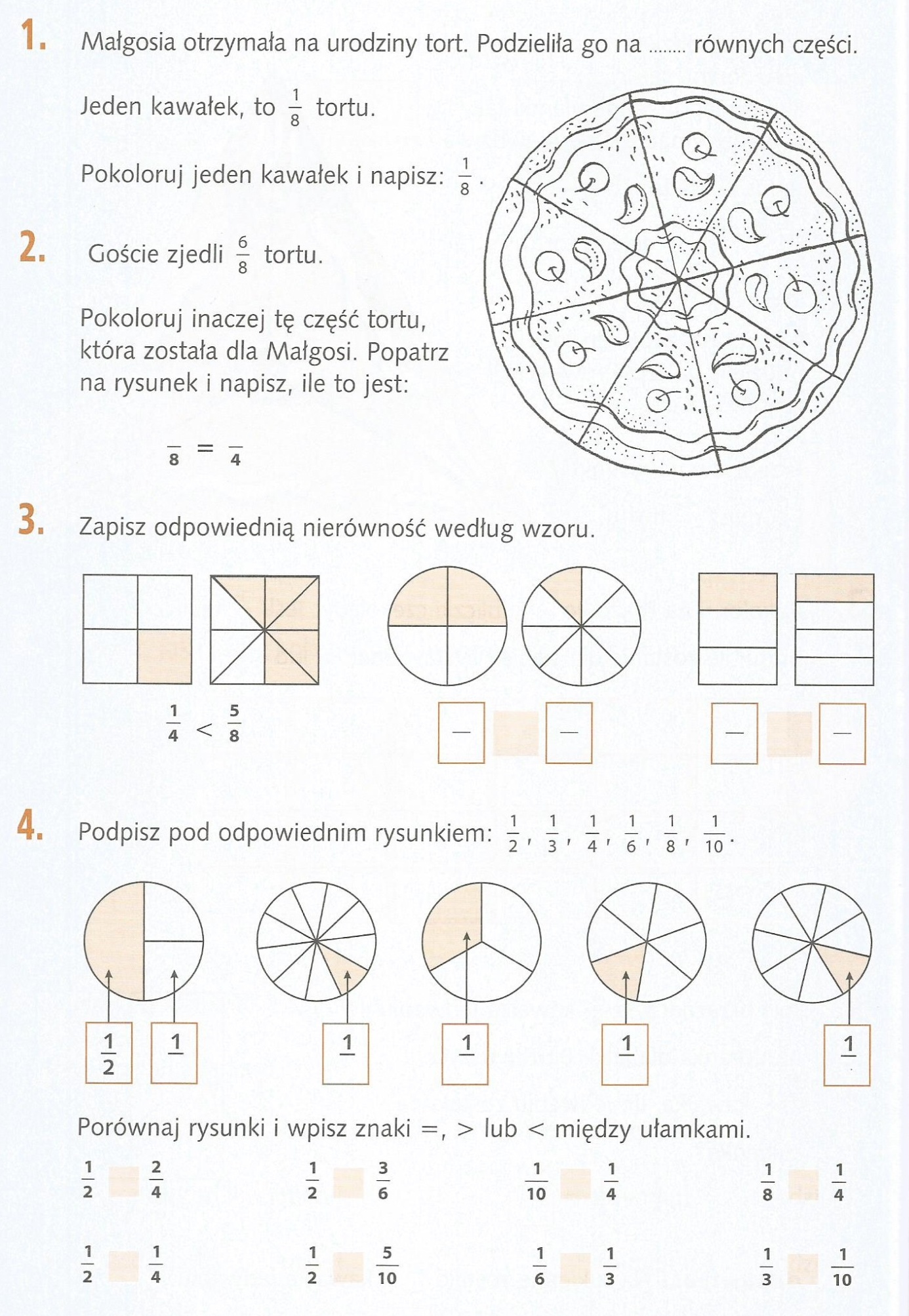 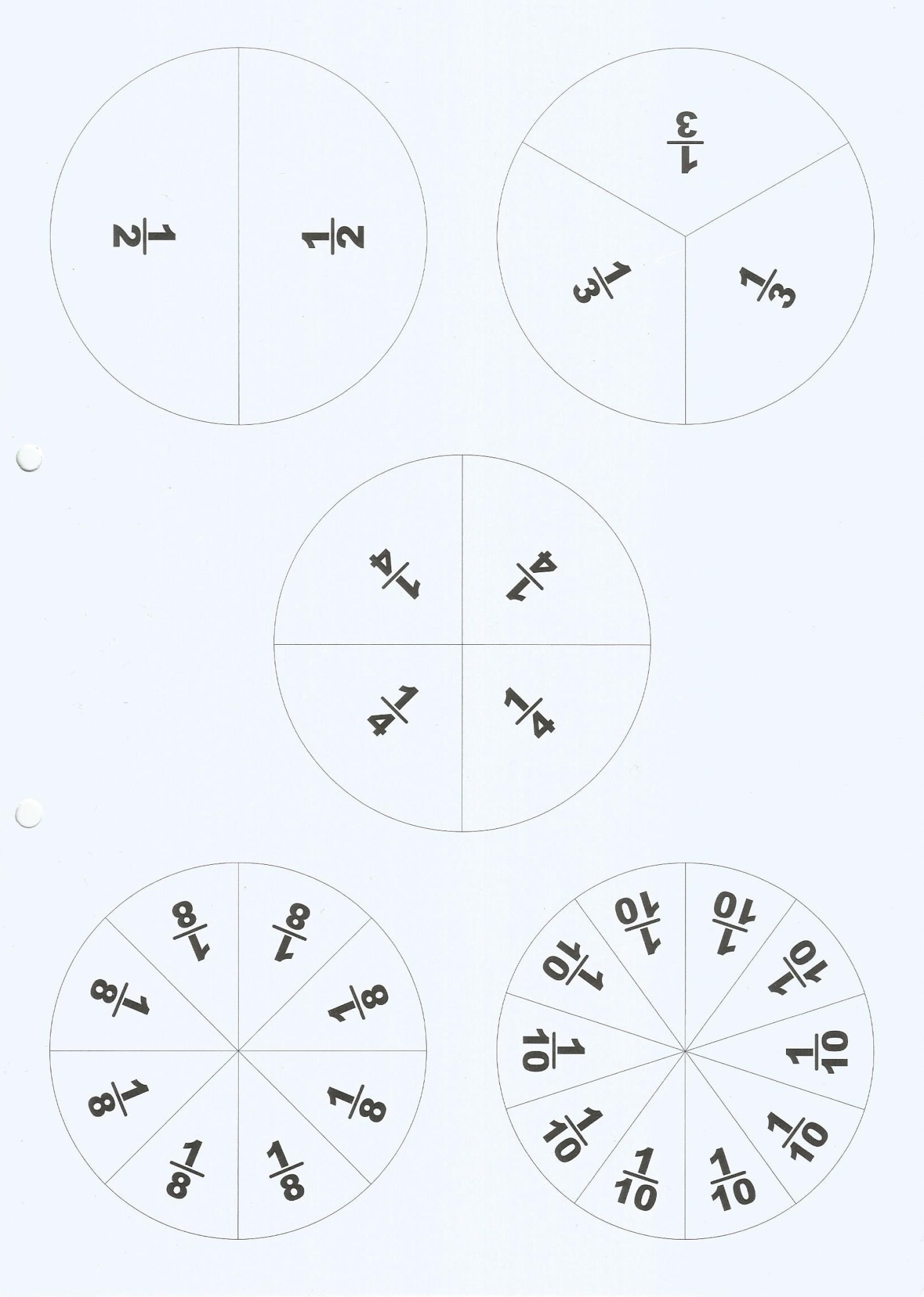 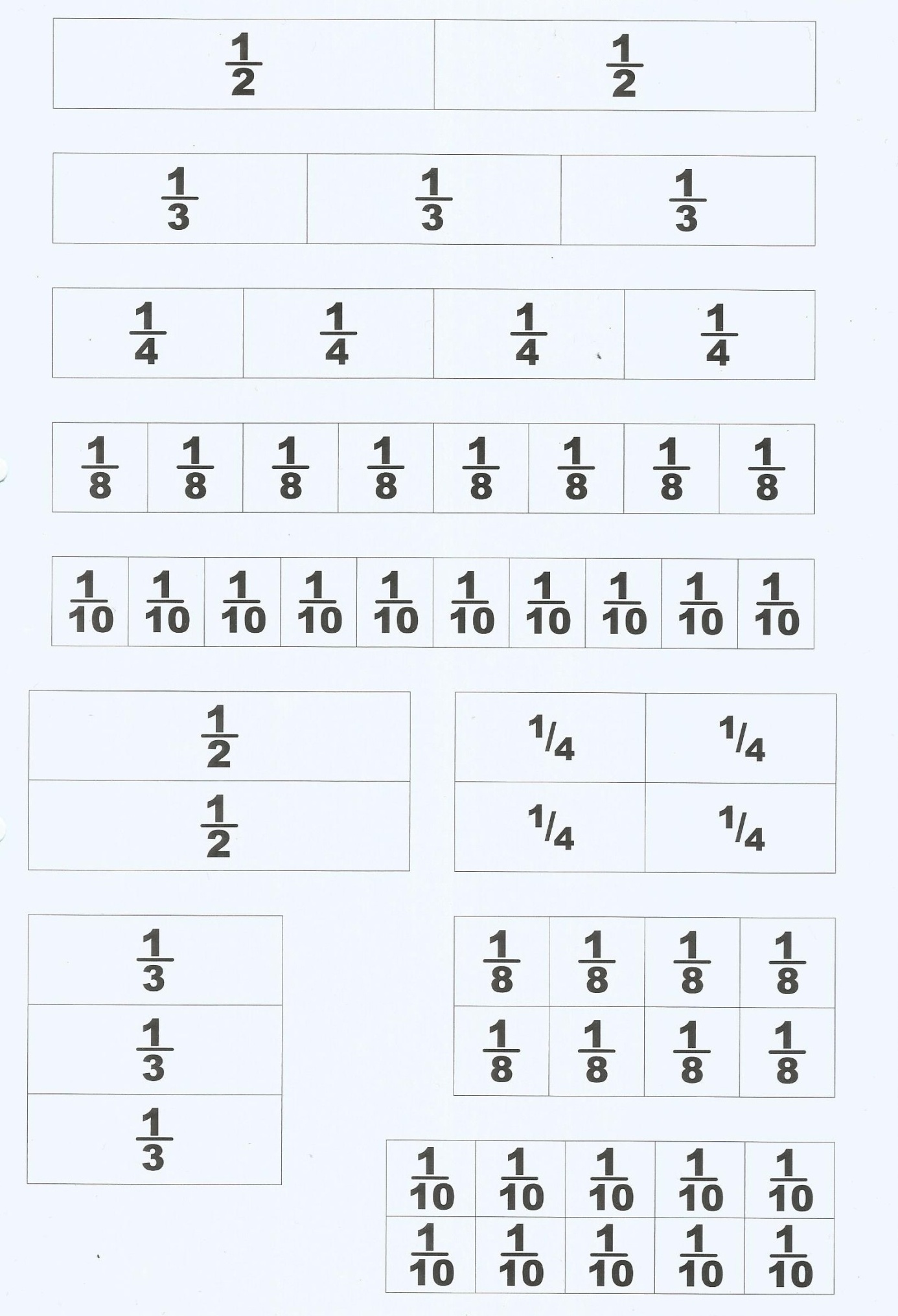 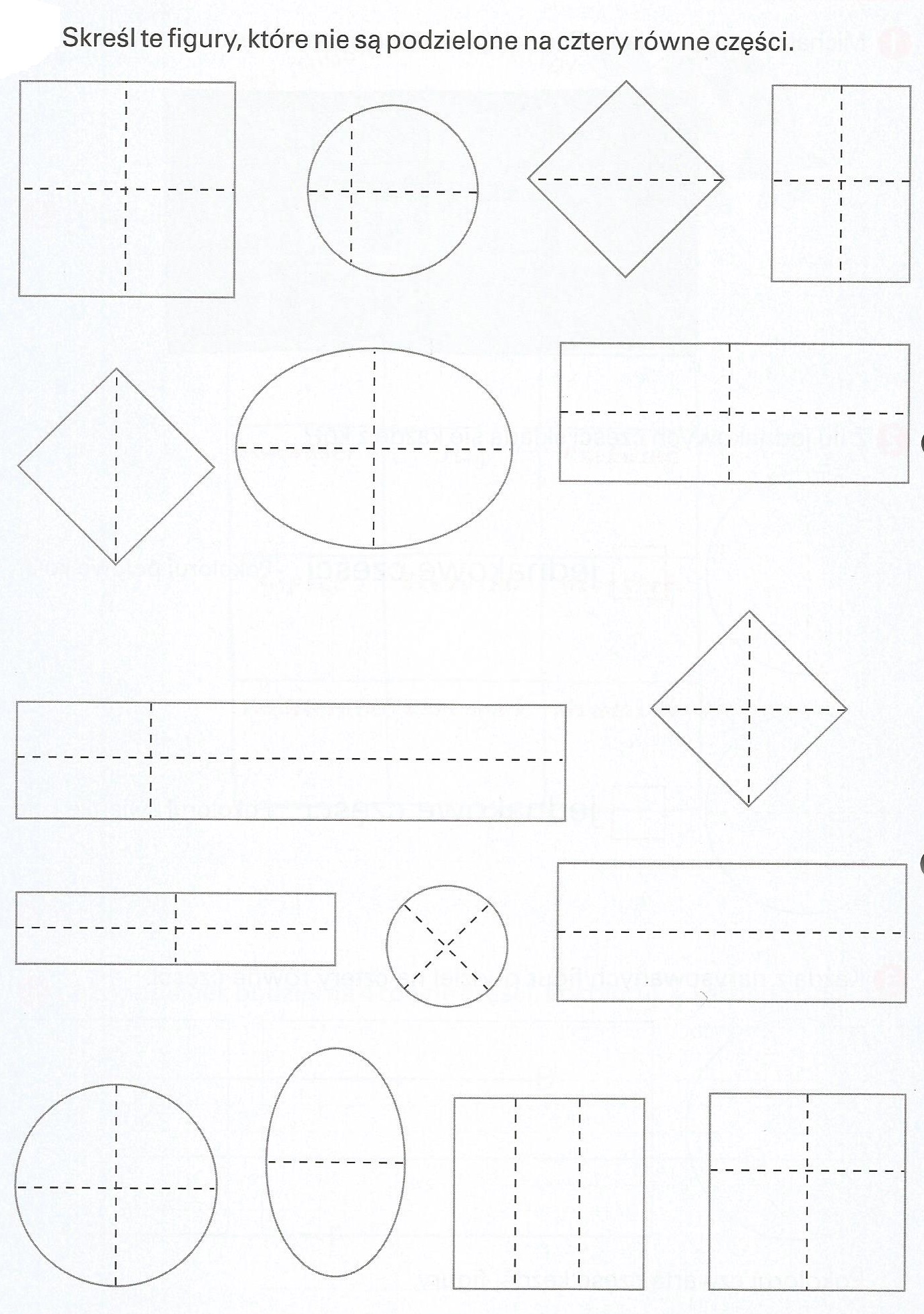 